Nastavnice: Marija Nenezić, Nataša Vujadinović, Jelena Vlahović, Denisa Halimić, Ismeta Dabović, Danijela Janjić, Slađana MarkočZADATAK  1.А) Napravi program za trodnevno turističko putovanje  u adekvatnoj formi na relaciji Bar-Kolašin-Bar. Smještaj je na bazi dva polupansiona. Ciljna grupa su učenici ekonomske škole. Provizija turističke agencije je 10%.Turističko putovanje treba da ispuni:Dva lokaliteta od značaja za stručni aspect putovanjaDva večernja programaDva ručkaБ) Izraditi kalkulaciju cijene  turističkog putovanja  na bazi  45 učesnika.Ц) Za ovo putovanje navedi uslove plaćanja.CIJENE:Cijena polupansiona -  20eCijena ručka po osobi - 4eCijeneulaznica - 1eCijena prevoza po km-0,90eAgencija je odobrila dva gratisa za nastavnike i dva za učenikeTroškovi pratioca -20eTroškovi ljekara -20 eTroškovi agencije 22,50eTroškovi platnog prometa 1%ZADATAK 2.Osmisli i napravi anketu za anketiranje zadovoljstva učesnika turističkog aranžmanaPrilog 1.KALKULACIJA CIJENE TURISTIČKOG ARANŽMANARiješenje zadatkaKALKULACIJA CIJENE TURISTIČKOG ARANŽMANAOBRAČUN TURISTIČKOG ARANŽMANA„Planinska ljepotica “UP – R = FINANSIJSKI REZULTAT      (DOBIT, GUBITAK)	*radi se na stvarnom broju učesnika  (predpostavimo da ih je bilo  45  platnih ) + 4 gratisa.*treba obratiti pažnju na  gratise  koje daje  agencija  na аranžman  i gratise  koje daju dobavljači  usluga (hoteli,restorani,ulaznice,...)UKUPAN PRIHOD  = STVARNI BROJ PLATIVIH UČENIKA PUTOVANJA  *  CIJENA TURISTIČKOG PUTOVANJA PO JEDNOM UČESNIKUUP = 45 x 86,00 еurUP = 3870,00(od uplata turista,truristi uglavnom vrše uplatu aranžmana  prije realizacije ili u ratama).RASHODI:1. Prevoz  -  1020 km * 0.90 = 918,00  (plaćamo prevozniku na osnovu ugovora – zaključnice и iznajmljenom autobusa po pređenom km, gdje je uračunat i  PDV, PUTARINE, DNEVNICE VOZAČA).Najčešće plaćamo prevoznika prije realizacije putovanja.2. Smještaj– hotel 1.“Lipka “ na osnovu ugovora o zatraženoj i potvrđenoj rezervaciji  hotel je  ТА оdobrioо 3 gratisa (ljekar, vodič, vozač). Agencija je odobrila 4 gratisa (dva za nastavnike + dva za učenike).Agencija po realizaciji aranžmana treba da plati hotelu  za stvarni broj učesnika koji su dobili usluge hotelu  a to je 45. platnih + 2 nastavnika + 2 učenika gratis =  ukupno 49Na taj iznos će agencija dobiti  račun – fakturu koju treba da plati u određenom  roku  po realizaciji  aranžmana.49  x  20, 00  еur. (cijena  1 pp) = 980,00.3. ručak restoran „Кruna“ restoran je dao  ТА po ugovoru о rezervaciji ugostiteljskih usluga  3 gratisa. Agencija je na aranžmanu odobrila  4 gratisa na 45platnih učesnika.Agencija po realizaciji aranžmana  treba da plati  restoranuza stvarni broj učesnika koji su dobili usluge ručka  minus 3 gratisa  koji je restoran  dao aganciji po  ugovoru  a to je za   49 učesnika.Na taj iznos će agencija dobiti  račun-fakturu koju treba da plati   uodređenom roku  po ugovoru.49 X 8,00 = 392,004. Ulaznice za lokalitete:  Obilazak nacionalnog parka ,,Biogradska gora” 49 x 1,00 = 49,00 (može se platiti na licu mjesta kešom, vaučerom ili na račun)  Ulaz u muzej 49 x 1,00 = 49,005. Dnevnice vodiča:     3 dana x 20,00 = 60,00 6. Dnevnice ljekara:     3 dana x 20,00 = 60,00	7.Troškovi turističke agencije (organizacioni , PТТ, propagande):	∑  22,50 8. Troškovi platnog prometa (1%)  35,10RASHODI =918,00+980,00+ 392,00+   49,00+    49,00+    60,00+    60,00+    22,50+    35,10 =2565,60UO – RASHODI = DOBIT3870,00 - 2565,60 = 1304,40 DOBIT OD TURISTIČKOG PUTOVANJAPrilog 2. Elementi ankete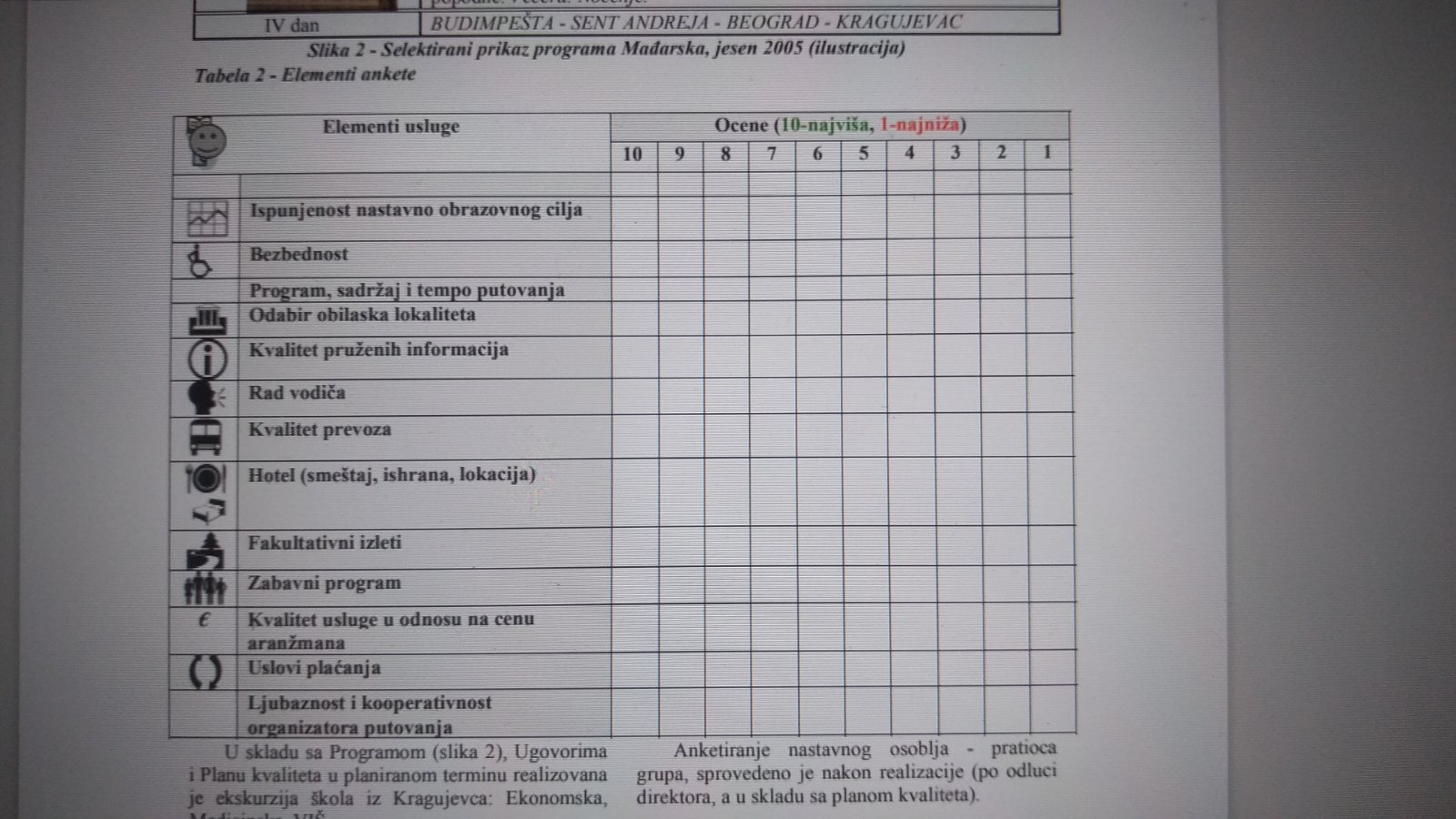 Modul.Agencijsko poslovanje, Racunovodstvo, Informatika, Matematika.2. Ishod ucenja: (Na kraju učenja učenik će moči da):Obračunavaju turističke aranžmane i analiziraju ekonomske pokazatelje uspjesnosti istih.3. KriterijumiFormira i analizira različite faze obračuna turističkog  aranžmana Navede formule za izračunavanje ukupnog prihoda, ukupnog rashoda i dobiti/gubitka TAObjasni ulogu i značaj anketeObjasni način izrade i izračunavanje parcijalnih ekonomskih pokazatelja poslovanja i objašnjava dobijene rezultate4. Ishodi učenja (tokom učenja učenik će moći da):Agencijsko poslovanje: Obračunava ukupne prihode i rashode i dobit/gubitak aranžmana, provjerava zadovoljstvo/nezadovoljstvo učesnika aranžmana pruženim uslugama, procjenjuje uspješnost poslovanja na osnovu dobijenih razultata.Računovodstvo: Izračunava ukupne prihode i rashode, sastavlja bilans stanja i bilans uspjeha.Matematika: primjeni formule za izračunavanje ukupnih prihoda, ukupnih rashoda i dobiti/gubitka.Informatika:  Koristi programe za izračunavanje formula i izradu anketa koje se koriste online ankete (Office 365).5. Ključne kompetencije i ishodi KK čijem se postizanju kod učenika doprinosi 1. Kompetencija pismenostiKomunicira koristeći različite komunikacijske kanale (usmeno, pismeno, digitalno, medijski i            sl.) efikasno se povezujući sa drugima, na primjeren i kreativan način (3.1.5.)Prikuplja, zapisuje/čuva, organizuje i evaluira informacije i podatke provjeravajući            pouzdanost izvora (3.1.6.)Prezentuje, interpretira i upoređuje informacije i podatke iz više izvora koristeći grafikone i            Dijagrame (3.1.7.)Kritički analizira argumente i tvrdnje, iznoseći ih kroz učešće u diskusijama i debatama (3.1.8.)Kompetencija višejezičnosti Primjenjuje vokabular i funkcionalnu gramatiku glavnih vrsta verbalne interakcije i registara           stranog jezika (po pravilu engleskog), na nivou B1/B2 Zajedničkog evropskog referentnog           okvira za jezike (3.2.1.)Koristi vokabular, gramatičke norme osnovne vrste verbalne interakcije i registre drugog           stranog jezike najmanje na nivou A1 Zajedničkog evropskog referentnog okvira za jezike (3.2.2)Matematička kompetencija i kompetencija u nauci, tehnologiji i inženjerstvu Koristi metodologiju prikupljanja, obrade i analize podataka (posmatra, mjeri, eksperimentom    bilježi, analizira i verifikuje rezultate, predstavlja podatke koristeći deskriptivnu statistiku,           tabele i grafikone) (3.3.8.)Izrađuje tehnički crtež i koristi alate, odgovarajuće materijale i tehnike za izradu maketa,            modela i prototipa (3.3.11.)Digitalna kompetencijaPrimjenjuje digitalne tehnologije za komunikaciju, kreiranje znanja i inoviranje procesa i   proizvoda uzimajući u obzir mogućnosti, ograničenja, efekte i rizike korišćenja digitalnih alata           i tehnologija (3.4.1.)Koristi različite digitalne uređaje, softvere i mreže povezujući ih u logičke cjeline za obavljanje (3.4.2.)          svakodnevnih poslova, te posebno za stvaranje znanja i za inoviranje procesa i proizvoda Kreira, uređuje i dijeli digitalni sadržaj u različitim formatima, vrši instrukcije algoritma i piše (3.4.6.)          odgovarajući programUpravlja digitalnim podacima, informacijama, sadržajima i digitalnim identitetom (3.4.7)Usvaja sistem vrijednosti etičkog, bezbjednog i odgovornog pristupa u digitalnom okruženju (3.4.10.)    5. Lična, socijalna i kompetencija učiti kako učiti      Kritički preispituje odluke uzimajući u obzir različite dokaze (3.5.7.)      Dijeli znanje, iskustva i ideje i motiviše druge na akciju (3.5.10.)      .Razvija otpornost i sposobnost da se nosi sa nesigurnošću i stresom (3.5.12.)Asertivno  komunicira koristeći različite tehnike verbalne i neverbalne komunikacije i            uspješno rješavajući probleme u komunikaciji i konflikte u različitim situacijama(3.5.13.)      6. Građanska kompetencijaKritički se odnosi prema aktuelnim događajima povezujući ih sa ključnim događajima iz nacionalne, evropske i svjetske istorije (3.6.3.)Kritički razmišlja i konstruktivno rješava probleme, dajući svoje i prihvatajući argumente drugih (3.6.10.)Preduzetnička kompetencijaUpravlja finansijama kako bi aktivnost koja stvara vrijednost mogla trajati duže (3.7.6.)Rješava konflikte i suočava se s konkurencijom na pozitivan način (3.7.8.)6. Ciljna grupaUčenici četvrtog razreda turističkog smjera.7. Broj časova i vremenski period realizacije4 časa Agencijsko poslovanje2 časa Računovodstva2 časa Informatike8. Scenario (strategije učenja i njihov slijed) te učenikove aktivnostiAgencijsko poslovanjeUčenici se dijele na dvije grupe Učenici postavljaju akcioni turistički aranžman, sastavljaju kalkulaciju cijene aranžmana, utvrđuju uslove aranžmana i realizuju turističke aranžmane.RačunovodstvoNa osnovu izrade kalkulacije turističkog aranžmana i ocekivanih prihoda u jednom obračunskom periodu sastavljaju bilans stanja na osnovu vec datih podataka o imovini i obavezama i bilans uspjeha na osnovu planiranih prihoda i rashoda. Na taj način se utvrđuje finansijski rezultat ( dobitak), koji se na osnovu odluke organa upravljanja rasporedjuje na unapređivanje poslovanja za sledeći obračunski period.Matematika:Koriste osnovne matematičke formule za izračunavanje procenata PDV-a, marže, sabiranje, oduzimanje, množenje i dijeljenjeInformatika:Učestvuju u izradi ankete zadovoljstva/nezadovoljstva učesnika aranžmana pruženim uslugama, analiziraju dobijene podatke izradom grafikona i dijagrama.9. Materijali za podučavanje i učenjePower Point prezentacije, web (geogebra.org), Office 365, 10. Potrebna materijalna sredstva(uključujući troškovnik, ako je potrebno obezbijediti finansijska sredstva)Računar,projektor, Interaktivna tabla, radni listići.11. Očekivani rezultatiUčenici su:prikupili i sistematizovali podatkesastavili turističke aranžmanepopunili ponuđene i zakonom predviđene obrasceizvršili proračune,kreirali anketekreirali dijagrame, analizira anketu12. Opis sistema vrednovanjaPrezentacija, samoevaluacija i evaluacija u odnosu na dogovorene kriterijume:70% učenika uspješno izvršilo svoje zadatke - zadovoljavajuće80% učenika uspješno izvršilo svoje zadatke - uspješno (dobro)90% i više učenika uspješno izvršilo svoje zadatke - izvrsno13. EvaluacijaEvaluacija i samoevaluacija na osnovu izrađenih materijala.Opis putovanja:Vrijeme izvođenja turističkog putovanja:Kalkulacija cijene turističkog putovanja  rađena na bazi_minimum      platnih_ učesnika putovanjaKalkulacija cijene turističkog putovanja  rađena na bazi_minimum      platnih_ učesnika putovanjaVRSTA TROŠKOVAVRSTA TROŠKOVAIZNOS TROŠKOVA U EURIMAIZNOS TROŠKOVA U EURIMAIZNOS TROŠKOVA U EURIMAVRSTA TROŠKOVAVRSTA TROŠKOVAOpis i postupak obračuna ukupnih troškova i troškova po jednom učesnikuOpis i postupak obračuna ukupnih troškova i troškova po jednom učesnikuza 1 učesnika putovanjaTROŠKOVI PRUŽALACA USLUGATroškovi prevozaTROŠKOVI PRUŽALACA USLUGATroškovi hotelijera- cijena polupansiona  (uključena boravišna taksa i osiguranje) TROŠKOVI PRUŽALACA USLUGATroškovi ručkaTROŠKOVI PRUŽALACA USLUGATroškovi ulaznica I  NETO CIJENAТROŠKOVI PRUŽALACA USLUGAТROŠKOVI PRUŽALACA USLUGAТROŠKOVI PRUŽALACA USLUGATROŠKOVI TURISTIČKE AGENCIJEGratis (obračun gratisa)TROŠKOVI TURISTIČKE AGENCIJETroškovi vodiča-pratioca grupeTROŠKOVI TURISTIČKE AGENCIJETroškovi ljekara-pratioca grupeTROŠKOVI TURISTIČKE AGENCIJEOrganizacioni i ostali troškovi turističke agencije (PTT, propagande...)TROŠKOVI TURISTIČKE AGENCIJEТрошкови платног промета 1%(само ако одобрава туристичка агенција)TROŠKOVI TURISTIČKE AGENCIJE--------IIBRUTO CIJENANETO CIJENA + TROŠKOVI TURISTIČKE AGENCIJE NETO CIJENA + TROŠKOVI TURISTIČKE AGENCIJE NETO CIJENA + TROŠKOVI TURISTIČKE AGENCIJE IIIPROVIZIJA TURISTIČKE AGENCIJEПровизија (10%)Провизија (10%)PRODAJNA CIJENA BRUTO CIJENA + PROVIZIJA (MARŽA) TURISTIČKE AGENCIJE=PRODAJNA CIJENA TURISTIČKOG PUTOVANJA PO JEDNOM UČESNIKU BRUTO CIJENA + PROVIZIJA (MARŽA) TURISTIČKE AGENCIJE=PRODAJNA CIJENA TURISTIČKOG PUTOVANJA PO JEDNOM UČESNIKU BRUTO CIJENA + PROVIZIJA (MARŽA) TURISTIČKE AGENCIJE=PRODAJNA CIJENA TURISTIČKOG PUTOVANJA PO JEDNOM UČESNIKUOpis putovanja:«Planinska ljepotica»Vrijeme izvođenja turističkog putovanja:25 - 27. 05. 2021.Kalkulacija cijene turističkog putovanja  rađena na bazi_minimum 45 platnih_ učesnika putovanjaKalkulacija cijene turističkog putovanja  rađena na bazi_minimum 45 platnih_ učesnika putovanjaVRSTA TROŠKOVAVRSTA TROŠKOVAIZNOS TROŠKOVA U EURIMAIZNOS TROŠKOVA U EURIMAIZNOS TROŠKOVA U EURIMAVRSTA TROŠKOVAVRSTA TROŠKOVAOpis i postupak obračuna ukupnih troškova i troškova po jednom učesnikuOpis i postupak obračuna ukupnih troškova i troškova po jednom učesnikuza 1 učesnika putovanjaTROŠKOVI PRUŽALACA USLUGATroškovi prevoza1020 km * 0,90 = 918,00918 /45=20,40(troškovi prevoza obračunati po jednom kilometru, u cijenu su uračunati troškovi prevoza  sa porezom na dodatnu vrijednost i dnevnice vozača)1020 km * 0,90 = 918,00918 /45=20,40(troškovi prevoza obračunati po jednom kilometru, u cijenu su uračunati troškovi prevoza  sa porezom na dodatnu vrijednost i dnevnice vozača)20,40TROŠKOVI PRUŽALACA USLUGATroškovi hotelijera- cijena polupansiona  (uključena boravišna taksa i osiguranje) 20,00 (polupansion po osobi dnevno)*2 = 40,0045*40,00 = 1800,00 (za 45 оsoba)20,00 (polupansion po osobi dnevno)*2 = 40,0045*40,00 = 1800,00 (za 45 оsoba)40,00TROŠKOVI PRUŽALACA USLUGATroškovi ručka4,00 (ručak po osobi)*2 = 8,008,00*45 = 360,00 (za 45 оsoba)4,00 (ručak po osobi)*2 = 8,008,00*45 = 360,00 (za 45 оsoba)8,00TROŠKOVI PRUŽALACA USLUGATroškovi ulaznica 2*1,00=2,00 (po osobi)45*2,00 = 90,00 (za 45 оsoba)2*1,00=2,00 (po osobi)45*2,00 = 90,00 (za 45 оsoba)2,00I  NETO CIJENAТROŠKOVI PRUŽALACA USLUGAТROŠKOVI PRUŽALACA USLUGAТROŠKOVI PRUŽALACA USLUGA70,40TROŠKOVI TURISTIČKE AGENCIJEGratis (obračun gratisa)Agencija je odobrila 2 gratisa za nastavnike + 2 gratisa za učenike= 4 gratisa4* 40,00 = 160,00160/45 = 3,50( gratis obuhvata 2 polupansiona + 2 ručka + 2 ulaznice, bez troškova prevoza i troškova turističke agencije. Troškovi prevoza i troškovi turističke agencije nisu uključeni, jer su ti troškovi raspoređeni  nа 45 platnih učesnika putovanja) Agencija je odobrila 2 gratisa za nastavnike + 2 gratisa za učenike= 4 gratisa4* 40,00 = 160,00160/45 = 3,50( gratis obuhvata 2 polupansiona + 2 ručka + 2 ulaznice, bez troškova prevoza i troškova turističke agencije. Troškovi prevoza i troškovi turističke agencije nisu uključeni, jer su ti troškovi raspoređeni  nа 45 platnih učesnika putovanja) 3,50TROŠKOVI TURISTIČKE AGENCIJETroškovi vodiča-pratioca grupe3*20,00=60,0060,00/45= 1,503*20,00=60,0060,00/45= 1,501,50TROŠKOVI TURISTIČKE AGENCIJETroškovi ljekara-pratioca grupe3*20,00=60,0060,00/45= 1,503*20,00=60,0060,00/45= 1,501,50TROŠKOVI TURISTIČKE AGENCIJEOrganizacioni i ostali troškovi turističke agencije (PTT, propagande...)22,50/45= 0,5022,50/45= 0,500.50TROŠKOVI TURISTIČKE AGENCIJEТрошкови платног промета 1%(само ако одобрава туристичка агенција)77,40*1/100 = 0,78 (po osobi)0,78*45= 35,10 (za 45 оsoba)77,40*1/100 = 0,78 (po osobi)0,78*45= 35,10 (za 45 оsoba)0,78TROŠKOVI TURISTIČKE AGENCIJE--------IIBRUTO CIJENANETO CIJENA + TROŠKOVI TURISTIČKE AGENCIJE NETO CIJENA + TROŠKOVI TURISTIČKE AGENCIJE NETO CIJENA + TROŠKOVI TURISTIČKE AGENCIJE     78,18IIIPROVIZIJA TURISTIČKE AGENCIJEПровизија (10%)Провизија (10%)78,18*10%/100= 7,80 (pо оsobi)7,80*45= 351,00  (za 45 оsoba)7,80PRODAJNA CIJENA BRUTO CIJENA + PROVIZIJA (MARŽA) TURISTIČKE AGENCIJE=PRODAJNA CIJENA TURISTIČKOG PUTOVANJA PO JEDNOM UČESNIKU BRUTO CIJENA + PROVIZIJA (MARŽA) TURISTIČKE AGENCIJE=PRODAJNA CIJENA TURISTIČKOG PUTOVANJA PO JEDNOM UČESNIKU BRUTO CIJENA + PROVIZIJA (MARŽA) TURISTIČKE AGENCIJE=PRODAJNA CIJENA TURISTIČKOG PUTOVANJA PO JEDNOM UČESNIKU86,00